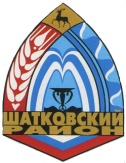 Сельский Совет Смирновского сельсоветаШатковского муниципального районаНижегородской областиРЕШЕНИЕ    16.11. 2021                                                                                                 № 35                           О назначении общественных обсуждений по проекту   о внесении изменений в Правила землепользования и застройки  сельского поселения Смирновский сельсовет                        Шатковского муниципального района Нижегородской области»В соответствии со статьей 28 Федерального закона от 6 октября 2003 года №131-ФЗ «Об общих принципах организации местного самоуправления в Российской Федерации», статьями 31, 33 Градостроительного кодекса РФ, Уставом Смирновского сельсовета, постановлением администрации Шатковского муниципального района от 22.10.2021 года № 744 «О подготовке проектов о внесении изменений в Правила землепользования и застройки муниципальных образований  Шатковского муниципального района Нижегородской области»сельский Совет Смирновского сельсовета РЕШИЛ:1.Назначить общественные обсуждения по проекту внесении изменений в Правила землепользования и застройки сельского поселения Смирновский сельсовет Шатковского муниципального района Нижегородской области (далее - Правила) в части: 1.1. Привести установленные градостроительным регламентом Правил виды разрешенного использования земельных участков в соответствие с видами разрешенного использования земельных участков, предусмотренными классификатором видов разрешенного использования земельных участков, утвержденным приказом Росреестра от 10.11.2020 № П/0412.1.2. В статье 36 «Порядок установления градостроительных регламентов» Правил: 1.2.1. Дополнить частями 5.1, 5.2 следующего содержания:«5.1. Реконструкция указанных в части 5 настоящей статьи объектов капитального строительства может осуществляться только путем приведения таких объектов в соответствие с градостроительным регламентом или путем уменьшения их несоответствия предельным параметрам разрешенного строительства, реконструкции. Изменение видов разрешенного использования указанных земельных участков и объектов капитального строительства может осуществляться путем приведения их в соответствие с видами разрешенного использования земельных участков и объектов капитального строительства, установленными градостроительным регламентом;5.2. В случае, если использование указанных в части 5 настоящей статьи земельных участков и объектов капитального строительства продолжается и опасно для жизни или здоровья человека, для окружающей среды, объектов культурного наследия, в соответствии с федеральными законами может быть наложен запрет на использование таких земельных участков и объектов.».1.2.2. Дополнить статью частью 9 следующего содержания:«9. Использование земельных участков, на которые действие градостроительных регламентов не распространяется или для которых градостроительные регламенты не устанавливаются, определяется уполномоченными федеральными органами исполнительной власти, уполномоченными органами исполнительной власти субъектов Российской Федерации или уполномоченными органами местного самоуправления в соответствии с федеральными законами. Использование земель или земельных участков из состава земель лесного фонда, земель или земельных участков, расположенных в границах особо охраняемых природных территорий (за исключением территорий населенных пунктов, включенных в состав особо охраняемых природных территорий), определяется соответственно лесохозяйственным регламентом, положением об особо охраняемой природной территории в соответствии с лесным законодательством, законодательством об особо охраняемых природных территориях.».1.3. В статье 37 «Состав градостроительных регламентов» Правил слова «– иные показатели. Применительно к каждой территориальной зоне могут устанавливаться указанные в настоящей статье размеры и параметры, их сочетания.» исключить.1.4. В статье 38 «Предельные (минимальные и/или максимальные) размеры земельных участков и предельные параметры разрешенного строительства, реконструкции объектов капитального строительства.» Правил:1.4.1. Слова «д) иные показатели» исключить;1.4.2. Дополнить частями 1.1, 1.2, 2, 2.1, 3 следующего содержания:«1.1. В случае, если в градостроительном регламенте применительно к определенной территориальной зоне не устанавливаются предельные (минимальные и (или) максимальные) размеры земельных участков, в том числе их площадь, и (или) предусмотренные пунктами 2 - 4 части 1 настоящей статьи предельные параметры разрешенного строительства, реконструкции объектов капитального строительства, непосредственно в градостроительном регламенте применительно к этой территориальной зоне указывается, что такие предельные (минимальные и (или) максимальные) размеры земельных участков, предельные параметры разрешенного строительства, реконструкции объектов капитального строительства не подлежат установлению;1.2. Наряду с указанными в пунктах 2 - 4 части 1 настоящей статьи предельными параметрами разрешенного строительства, реконструкции объектов капитального строительства в градостроительном регламенте могут быть установлены иные предельные параметры разрешенного строительства, реконструкции объектов капитального строительства.2. Применительно к каждой территориальной зоне устанавливаются указанные в части 1 настоящей статьи размеры и параметры, их сочетания.2.1. Предельные параметры разрешенного строительства или реконструкции объектов капитального строительства в составе градостроительного регламента, установленного применительно к территориальной зоне, расположенной в границах территории исторического поселения федерального или регионального значения, должны включать в себя требования к архитектурным решениям объектов капитального строительства. Требования к архитектурным решениям объектов капитального строительства могут включать в себя требования к цветовому решению внешнего облика объекта капитального строительства, к строительным материалам, определяющим внешний облик объекта капитального строительства, требования к объемно-пространственным, архитектурно-стилистическим и иным характеристикам объекта капитального строительства, влияющим на его внешний облик и (или) на композицию и силуэт застройки исторического поселения.3. В пределах территориальных зон могут устанавливаться подзоны с одинаковыми видами разрешенного использования земельных участков и объектов капитального строительства, но с различными предельными (минимальными и (или) максимальными) размерами земельных участков и предельными параметрами разрешенного строительства, реконструкции объектов капитального строительства и сочетаниями таких размеров и параметров.».1.5. В статье 39 «Градостроительные регламенты для жилых зон» Правил:1.5.1. Дополнить пункт «Условно разрешенные виды разрешенного использования» таблиц «Виды разрешенного использования земельных участков и объектов капитального строительства» территориальных зон Ж-1 «Зона застройки индивидуальными жилыми домами», Ж-1А «Зона застройки индивидуальными жилыми домами проектная», Ж-2 «Зона застройки малоэтажными жилыми домами», Ж-2А «Зона застройки малоэтажными жилыми домами проектная» видом разрешенного использования, следующего содержания:«»;1.5.2. В таблицах «Предельные (минимальные и (или) максимальные) размеры земельных участков и предельные параметры разрешенного строительства, реконструкции объектов капитального строительства» территориальных зон Ж-1 «Зона застройки индивидуальными жилыми домами», Ж-1А «Зона застройки индивидуальными жилыми домами проектная» в строке 5 «Условия размещения и (или) максимальные размеры (площадь) отдельных объектов» слова «Магазин общей площадью не более 150 кв.м» исключить;1.5.3. В таблицах «Предельные (минимальные и (или) максимальные) размеры земельных участков и предельные параметры разрешенного строительства, реконструкции объектов капитального строительства» территориальных зон Ж-2 «Зона застройки малоэтажными жилыми домами», Ж-2А «Зона застройки малоэтажными жилыми домами проектная» в строке 5 «Условия размещения и (или) максимальные размеры (площадь) отдельных объектов» слова «Магазин общей площадью не более 200 кв.м» исключить;1.5.4. В таблицах «Предельные (минимальные и (или) максимальные) размеры земельных участков и предельные параметры разрешенного строительства, реконструкции объектов капитального строительства» территориальных зон Ж-1 «Зона застройки индивидуальными жилыми домами», Ж-1А «Зона застройки индивидуальными жилыми домами проектная», Ж-2 «Зона застройки малоэтажными жилыми домами», Ж-2А «Зона застройки малоэтажными жилыми домами проектная» наименование строки 5 заменить на слова «Иные предельные параметры разрешенного строительства, реконструкции объектов капитального строительства».1.6. В статье 40 «Градостроительные регламенты для общественно-деловых зон» Правил:1.6.1. В таблице «Предельные (минимальные и (или) максимальные) размеры земельных участков и предельные параметры разрешенного строительства, реконструкции объектов капитального строительства» территориальной зоны О-1 «Зона объектов административно-делового назначения» в строке 5 «Условия размещения и (или) максимальные размеры (площадь) отдельных объектов» слова «Магазин общей площадью не более 1000 кв. м.» исключить;1.6.2. В таблице «Предельные (минимальные и (или) максимальные) размеры земельных участков и предельные параметры разрешенного строительства, реконструкции объектов капитального строительства» территориальной зоны О-1 «Зона объектов административно-делового назначения» наименование строки 5 заменить на слова «Иные предельные параметры разрешенного строительства, реконструкции объектов капитального строительства».1.7. В статье 41 «Градостроительные регламенты для производственных, коммунально-складских зон, зон объектов инженерной инфраструктуры» Правил дополнить пункт «Основные виды разрешенного использования» таблиц «Виды разрешенного использования земельных участков и объектов капитального строительства» территориальных зон П-4 «Зона размещения производственных, коммунальных объектов, объектов производства, хранения и переработки сельскохозяйственной продукции и иных объектов, не выше 4 класса опасности», П-5 «Зона размещения производственных, коммунальных объектов, объектов производства, хранения и переработки сельскохозяйственной продукции и иных объектов, не выше 5 класса опасности» видами разрешенного использования, следующего содержания:«».1.8. Исключить из Правил приложение 1 «Классификатор видов  разрешенного использования земельных участков, утвержденный Приказом Министерства экономического развития Российской Федерации № 540 от 01.09.2014 года (в ред. Приказов Минэкономразвития России от 30.09.2015 N 709, от 06.10.2017 N 547, от 09.08.2018 N 418, от 04.02.2019 N 44) ».2.Утвердить прилагаемый состав комиссии по проведению общественных обсуждений по проекту о внесении изменений в Правила землепользования и застройки сельского поселения Смирновский сельсовет Шатковского муниципального района Нижегородской области (Приложение 1).3.Комиссии по проведению общественных обсуждений по проекту о внесении изменений в Правила землепользования и застройки сельского поселения Смирновский сельсовет Шатковского муниципального района Нижегородской области организовать и провести общественные обсуждения в срок с 16.11.2021 по 23.12.2021.4.Утвердить план мероприятий по проведению общественных обсуждений по проекту внесения изменений в Правила землепользования и застройки сельского поселения Смирновский сельсовет Шатковского муниципального района Нижегородской области, в соответствии с приложением № 2 .5. Разместить проект, подлежащий рассмотрению на общественных обсуждениях, и информационные материалы к проекту в государственной информационной системе обеспечения градостроительной деятельности Нижегородской области (ГИСОГД НО).6.Открыть экспозицию проекта, подлежащего рассмотрению на общественных обсуждениях, в здании администрации Смирновского сельсовета Шатковского муниципального района Нижегородской области по адресу: Нижегородская область, Шатковский район, с.Смирново, ул.Советская, д.36. 7.Обнародовать настоящее решение путем размещения на информационных щитах поселения.Глава местного самоуправленияСмирновского сельсовета                                                           М.В.Малышев          Приложение 1  К решению сельского Совета Смирновского сельсоветаШатковского муниципального района Нижегородской области от 16.11.2021г № 35Состав комиссии по проведению общественных обсуждений по проекту о внесении изменений в Правила землепользования и застройки сельского поселения Смирновский сельсовет Шатковского муниципального района Нижегородской областиПредседатель: глава администрации Смирновского сельсовета Шатковского муниципального района Нижегородской области – Куркин Василий НиколаевичЗаместитель Председателя: специалист администрации 1 категории Смирновского сельсовета Шатковского муниципального района Нижегородской области – Борисова Елена Владимировна Секретарь: документовед по работе с землей администрации Смирновского сельсовета Шатковского муниципального района Нижегородской области Губанова Татьяна ФедоровнаПриложение 2к решению сельского Совета Смирновского сельсоветаШатковского муниципального района Нижегородской области от 16.11.2021г.  № 35План мероприятий по проведению общественных обсуждений по проекту внесения изменений в Правила землепользования и застройки сельского поселения Смирновский сельсовет  Шатковского муниципального района Нижегородской областиРазмещение гаражей для собственных нуждРазмещение для собственных нужд отдельно стоящих гаражей и (или) гаражей, блокированных общими стенами с другими гаражами в одном ряду, имеющих общие с ними крышу, фундамент и коммуникации2.7.2Хранение автотранспортаРазмещение отдельно стоящих и пристроенных гаражей, в том числе подземных, предназначенных для хранения автотранспорта, в том числе с разделением на машино-места, за исключением гаражей, размещение которых предусмотрено содержанием видов разрешенного использования с кодами 2.7.2, 4.9 2.7.1Размещение гаражей для собственных нуждРазмещение для собственных нужд отдельно стоящих гаражей и (или) гаражей, блокированных общими стенами с другими гаражами в одном ряду, имеющих общие с ними крышу, фундамент и коммуникации2.7.2Перечень мероприятийДата мероприятияОтветственные 1. Оповещение о начале общественных обсуждений.2. Размещение проекта, подлежащего рассмотрению на общественных обсуждениях, и информационных материалов к нему в государственной информационной системе обеспечения градостроительной деятельности Нижегородской области (ГИСОГД НО).3. Проведение экспозиции проекта, подлежащего рассмотрению на общественных обсуждениях.4. Подготовка и оформление протокола общественных обсуждений.5. Подготовка и опубликование заключения о результатах общественных обсуждений.16.11.2021г16.11.2021гс 16.11.2021 по 21.12.202123.12.202123.12.2021сельский Совет Смирновского сельсовета Шатковского муниципального района Нижегородской области